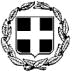 ΕΛΛΗΝΙΚΗ ΔΗΜΟΚΡΑΤΙΑΝΟΜΟΣ ΑΤΤΙΚΗΣΔΗΜΟΣ ΧΑΛΑΝΔΡΙΟΥΠΑΡΑΡΤΗΜΑ 1Τίτλος Διαγωνισμού: «Προμήθεια ειδών Αρτοποιείου-Ζαχαροπλαστείου» για τις ανάγκες των υπηρεσιών του Δήμου ΧαλανδρίουΑΜ   19/2022          Αρ. Διακήρυξης  …………………/……....-……….- 2022ΕΝΤΥΠΟ ΟΙΚΟΝΟΜΙΚΗΣ ΠΡΟΣΦΟΡΑΣ (ΟΜΑΔΑ 1)Του/ης…………………………………………………………………………………………………………………... με έδρα τ.......…………………………… Οδός…………………………………………………………… Αριθ. ……………      Τ.Κ. ……….. Τηλ. …………………….…..Fax. ………………………. Email: ………………………………………………………………………..αφού έλαβα  γνώση των όρων της Διακήρυξης για την:   «Προμήθεια ειδών Αρτοποιείου-Ζαχαροπλαστείου» για τις ανάγκες των υπηρεσιών του Δήμου Χαλανδρίου, της 19/2022 μελέτης καθώς και των συνθηκών εκτέλεσης αυτής, υποβάλλω την παρούσα προσφορά και δηλώνω ότι αποδέχομαι πλήρως και χωρίς επιφύλαξη όλα αυτά και αναλαμβάνω την εκτέλεση της προμήθειας   με τις  ακόλουθες τιμές επί των τιμών του Τιμολογίου Μελέτης και του Προϋπολογισμού Μελέτης .Χαλάνδρι,      /     /2022Ο ΠΡΟΣΦΕΡΩΝ(Υπογραφή - Σφραγίδα)ΟΜΑΔΑ 1: ΕΙΔΗ ΑΡΤΟΠΟΙΕΙΟΥ-ΖΑΧΑΡΟΠΛΑΣΤΕΙΟΥ ΚΡΙΤΗΡΙΟ ΚΑΤΑΚΥΡΩΣΗΣ: ΧΑΜΗΛΟΤΕΡΗ ΤΙΜΗ - ΣΕ ΤΙΜΕΣ ΜΟΝΑΔΟΣ CPV: 15612500-6 Προϊόντα αρτοποιίας, CPV: 15842300-5 Προϊόντα ζαχαροπλαστικήςΟΜΑΔΑ 1: ΕΙΔΗ ΑΡΤΟΠΟΙΕΙΟΥ-ΖΑΧΑΡΟΠΛΑΣΤΕΙΟΥ ΚΡΙΤΗΡΙΟ ΚΑΤΑΚΥΡΩΣΗΣ: ΧΑΜΗΛΟΤΕΡΗ ΤΙΜΗ - ΣΕ ΤΙΜΕΣ ΜΟΝΑΔΟΣ CPV: 15612500-6 Προϊόντα αρτοποιίας, CPV: 15842300-5 Προϊόντα ζαχαροπλαστικήςΟΜΑΔΑ 1: ΕΙΔΗ ΑΡΤΟΠΟΙΕΙΟΥ-ΖΑΧΑΡΟΠΛΑΣΤΕΙΟΥ ΚΡΙΤΗΡΙΟ ΚΑΤΑΚΥΡΩΣΗΣ: ΧΑΜΗΛΟΤΕΡΗ ΤΙΜΗ - ΣΕ ΤΙΜΕΣ ΜΟΝΑΔΟΣ CPV: 15612500-6 Προϊόντα αρτοποιίας, CPV: 15842300-5 Προϊόντα ζαχαροπλαστικήςΟΜΑΔΑ 1: ΕΙΔΗ ΑΡΤΟΠΟΙΕΙΟΥ-ΖΑΧΑΡΟΠΛΑΣΤΕΙΟΥ ΚΡΙΤΗΡΙΟ ΚΑΤΑΚΥΡΩΣΗΣ: ΧΑΜΗΛΟΤΕΡΗ ΤΙΜΗ - ΣΕ ΤΙΜΕΣ ΜΟΝΑΔΟΣ CPV: 15612500-6 Προϊόντα αρτοποιίας, CPV: 15842300-5 Προϊόντα ζαχαροπλαστικήςΟΜΑΔΑ 1: ΕΙΔΗ ΑΡΤΟΠΟΙΕΙΟΥ-ΖΑΧΑΡΟΠΛΑΣΤΕΙΟΥ ΚΡΙΤΗΡΙΟ ΚΑΤΑΚΥΡΩΣΗΣ: ΧΑΜΗΛΟΤΕΡΗ ΤΙΜΗ - ΣΕ ΤΙΜΕΣ ΜΟΝΑΔΟΣ CPV: 15612500-6 Προϊόντα αρτοποιίας, CPV: 15842300-5 Προϊόντα ζαχαροπλαστικήςΟΜΑΔΑ 1: ΕΙΔΗ ΑΡΤΟΠΟΙΕΙΟΥ-ΖΑΧΑΡΟΠΛΑΣΤΕΙΟΥ ΚΡΙΤΗΡΙΟ ΚΑΤΑΚΥΡΩΣΗΣ: ΧΑΜΗΛΟΤΕΡΗ ΤΙΜΗ - ΣΕ ΤΙΜΕΣ ΜΟΝΑΔΟΣ CPV: 15612500-6 Προϊόντα αρτοποιίας, CPV: 15842300-5 Προϊόντα ζαχαροπλαστικήςΟΜΑΔΑ 1: ΕΙΔΗ ΑΡΤΟΠΟΙΕΙΟΥ-ΖΑΧΑΡΟΠΛΑΣΤΕΙΟΥ ΚΡΙΤΗΡΙΟ ΚΑΤΑΚΥΡΩΣΗΣ: ΧΑΜΗΛΟΤΕΡΗ ΤΙΜΗ - ΣΕ ΤΙΜΕΣ ΜΟΝΑΔΟΣ CPV: 15612500-6 Προϊόντα αρτοποιίας, CPV: 15842300-5 Προϊόντα ζαχαροπλαστικήςΟΜΑΔΑ 1: ΕΙΔΗ ΑΡΤΟΠΟΙΕΙΟΥ-ΖΑΧΑΡΟΠΛΑΣΤΕΙΟΥ ΚΡΙΤΗΡΙΟ ΚΑΤΑΚΥΡΩΣΗΣ: ΧΑΜΗΛΟΤΕΡΗ ΤΙΜΗ - ΣΕ ΤΙΜΕΣ ΜΟΝΑΔΟΣ CPV: 15612500-6 Προϊόντα αρτοποιίας, CPV: 15842300-5 Προϊόντα ζαχαροπλαστικήςΟΜΑΔΑ 1: ΕΙΔΗ ΑΡΤΟΠΟΙΕΙΟΥ-ΖΑΧΑΡΟΠΛΑΣΤΕΙΟΥ ΚΡΙΤΗΡΙΟ ΚΑΤΑΚΥΡΩΣΗΣ: ΧΑΜΗΛΟΤΕΡΗ ΤΙΜΗ - ΣΕ ΤΙΜΕΣ ΜΟΝΑΔΟΣ CPV: 15612500-6 Προϊόντα αρτοποιίας, CPV: 15842300-5 Προϊόντα ζαχαροπλαστικήςΟΜΑΔΑ 1: ΕΙΔΗ ΑΡΤΟΠΟΙΕΙΟΥ-ΖΑΧΑΡΟΠΛΑΣΤΕΙΟΥ ΚΡΙΤΗΡΙΟ ΚΑΤΑΚΥΡΩΣΗΣ: ΧΑΜΗΛΟΤΕΡΗ ΤΙΜΗ - ΣΕ ΤΙΜΕΣ ΜΟΝΑΔΟΣ CPV: 15612500-6 Προϊόντα αρτοποιίας, CPV: 15842300-5 Προϊόντα ζαχαροπλαστικήςΟΜΑΔΑ 1: ΕΙΔΗ ΑΡΤΟΠΟΙΕΙΟΥ-ΖΑΧΑΡΟΠΛΑΣΤΕΙΟΥ ΚΡΙΤΗΡΙΟ ΚΑΤΑΚΥΡΩΣΗΣ: ΧΑΜΗΛΟΤΕΡΗ ΤΙΜΗ - ΣΕ ΤΙΜΕΣ ΜΟΝΑΔΟΣ CPV: 15612500-6 Προϊόντα αρτοποιίας, CPV: 15842300-5 Προϊόντα ζαχαροπλαστικήςΥΠΟΟΜΑΔΑ 1.1  ΕΙΔΗ ΑΡΤΟΠΟΙΕΙΟΥ ΓΙΑ Δ/ΝΣΗ ΠΡΟΣΧΟΛΙΚΗΣ ΑΓΩΓΗΣ ΥΠΟΟΜΑΔΑ 1.1  ΕΙΔΗ ΑΡΤΟΠΟΙΕΙΟΥ ΓΙΑ Δ/ΝΣΗ ΠΡΟΣΧΟΛΙΚΗΣ ΑΓΩΓΗΣ ΥΠΟΟΜΑΔΑ 1.1  ΕΙΔΗ ΑΡΤΟΠΟΙΕΙΟΥ ΓΙΑ Δ/ΝΣΗ ΠΡΟΣΧΟΛΙΚΗΣ ΑΓΩΓΗΣ ΥΠΟΟΜΑΔΑ 1.1  ΕΙΔΗ ΑΡΤΟΠΟΙΕΙΟΥ ΓΙΑ Δ/ΝΣΗ ΠΡΟΣΧΟΛΙΚΗΣ ΑΓΩΓΗΣ ΥΠΟΟΜΑΔΑ 1.1  ΕΙΔΗ ΑΡΤΟΠΟΙΕΙΟΥ ΓΙΑ Δ/ΝΣΗ ΠΡΟΣΧΟΛΙΚΗΣ ΑΓΩΓΗΣ ΥΠΟΟΜΑΔΑ 1.1  ΕΙΔΗ ΑΡΤΟΠΟΙΕΙΟΥ ΓΙΑ Δ/ΝΣΗ ΠΡΟΣΧΟΛΙΚΗΣ ΑΓΩΓΗΣ ΥΠΟΟΜΑΔΑ 1.1  ΕΙΔΗ ΑΡΤΟΠΟΙΕΙΟΥ ΓΙΑ Δ/ΝΣΗ ΠΡΟΣΧΟΛΙΚΗΣ ΑΓΩΓΗΣ ΥΠΟΟΜΑΔΑ 1.1  ΕΙΔΗ ΑΡΤΟΠΟΙΕΙΟΥ ΓΙΑ Δ/ΝΣΗ ΠΡΟΣΧΟΛΙΚΗΣ ΑΓΩΓΗΣ ΥΠΟΟΜΑΔΑ 1.1  ΕΙΔΗ ΑΡΤΟΠΟΙΕΙΟΥ ΓΙΑ Δ/ΝΣΗ ΠΡΟΣΧΟΛΙΚΗΣ ΑΓΩΓΗΣ ΥΠΟΟΜΑΔΑ 1.1  ΕΙΔΗ ΑΡΤΟΠΟΙΕΙΟΥ ΓΙΑ Δ/ΝΣΗ ΠΡΟΣΧΟΛΙΚΗΣ ΑΓΩΓΗΣ ΥΠΟΟΜΑΔΑ 1.1  ΕΙΔΗ ΑΡΤΟΠΟΙΕΙΟΥ ΓΙΑ Δ/ΝΣΗ ΠΡΟΣΧΟΛΙΚΗΣ ΑΓΩΓΗΣ A/A ΕΙΔΟΣ ΜΟΝΑΔΑ ΜΕΤΡΗΣΗΣΜΟΝΑΔΑ ΜΕΤΡΗΣΗΣΠΟΣΟΤΗΤΑΠΟΣΟΤΗΤΑΠΟΣΟΤΗΤΑΤΙΜΗ ΜΟΝΑΔΟΣ         ΜΕΛΕΤΗΣ (€)ΤΙΜΗ ΜΟΝΑΔΟΣ         ΜΕΛΕΤΗΣ (€)ΤΙΜΗ ΠΡΟΣΦΟΡΑΣ (€)ΣΥΝΟΛΟ ΧΩΡΙΣ ΦΠΑ (€)1Κουλούρια ΘεσσαλονίκηςΤΕΜ.ΤΕΜ.10.58510.58510.5850,620,622Ψωμί ολικής άλεσηςKGRKGR9.0759.0759.0751,901,903Ψωμί φρέσκο τόστ φόρμας ολικής άλεσης (συσκευασία 400-450 gr)ΤΕΜ.ΤΕΜ.1.6041.6041.6041,701,704Κριτσίνι ολικής άλεσηςKGRKGR4204204208,908,905Σταφιδόψωμο (Συσκ.170-200gr)KGRKGR4.4004.4004.4001,501,50ΣΥΝΟΛΟ ΚΑΘΑΡΗΣ ΑΞΙΑΣΣΥΝΟΛΟ ΚΑΘΑΡΗΣ ΑΞΙΑΣΣΥΝΟΛΟ ΚΑΘΑΡΗΣ ΑΞΙΑΣΣΥΝΟΛΟ ΚΑΘΑΡΗΣ ΑΞΙΑΣΣΥΝΟΛΟ ΚΑΘΑΡΗΣ ΑΞΙΑΣΦΠΑ 13%ΦΠΑ 13%ΦΠΑ 13%ΦΠΑ 13%ΦΠΑ 13%ΓΕΝΙΚΟ ΣΥΝΟΛΟ ΓΕΝΙΚΟ ΣΥΝΟΛΟ ΓΕΝΙΚΟ ΣΥΝΟΛΟ ΓΕΝΙΚΟ ΣΥΝΟΛΟ ΓΕΝΙΚΟ ΣΥΝΟΛΟ ΥΠΟΟΜΑΔΑ 1.2  ΕΙΔΗ ΖΑΧΑΡΟΠΛΑΣΤΕΙΟΥ ΓΙΑ Δ/ΝΣΗ ΠΡΟΣΧΟΛΙΚΗΣ ΑΓΩΓΗΣΥΠΟΟΜΑΔΑ 1.2  ΕΙΔΗ ΖΑΧΑΡΟΠΛΑΣΤΕΙΟΥ ΓΙΑ Δ/ΝΣΗ ΠΡΟΣΧΟΛΙΚΗΣ ΑΓΩΓΗΣΥΠΟΟΜΑΔΑ 1.2  ΕΙΔΗ ΖΑΧΑΡΟΠΛΑΣΤΕΙΟΥ ΓΙΑ Δ/ΝΣΗ ΠΡΟΣΧΟΛΙΚΗΣ ΑΓΩΓΗΣΥΠΟΟΜΑΔΑ 1.2  ΕΙΔΗ ΖΑΧΑΡΟΠΛΑΣΤΕΙΟΥ ΓΙΑ Δ/ΝΣΗ ΠΡΟΣΧΟΛΙΚΗΣ ΑΓΩΓΗΣΥΠΟΟΜΑΔΑ 1.2  ΕΙΔΗ ΖΑΧΑΡΟΠΛΑΣΤΕΙΟΥ ΓΙΑ Δ/ΝΣΗ ΠΡΟΣΧΟΛΙΚΗΣ ΑΓΩΓΗΣΥΠΟΟΜΑΔΑ 1.2  ΕΙΔΗ ΖΑΧΑΡΟΠΛΑΣΤΕΙΟΥ ΓΙΑ Δ/ΝΣΗ ΠΡΟΣΧΟΛΙΚΗΣ ΑΓΩΓΗΣΥΠΟΟΜΑΔΑ 1.2  ΕΙΔΗ ΖΑΧΑΡΟΠΛΑΣΤΕΙΟΥ ΓΙΑ Δ/ΝΣΗ ΠΡΟΣΧΟΛΙΚΗΣ ΑΓΩΓΗΣΥΠΟΟΜΑΔΑ 1.2  ΕΙΔΗ ΖΑΧΑΡΟΠΛΑΣΤΕΙΟΥ ΓΙΑ Δ/ΝΣΗ ΠΡΟΣΧΟΛΙΚΗΣ ΑΓΩΓΗΣΥΠΟΟΜΑΔΑ 1.2  ΕΙΔΗ ΖΑΧΑΡΟΠΛΑΣΤΕΙΟΥ ΓΙΑ Δ/ΝΣΗ ΠΡΟΣΧΟΛΙΚΗΣ ΑΓΩΓΗΣΥΠΟΟΜΑΔΑ 1.2  ΕΙΔΗ ΖΑΧΑΡΟΠΛΑΣΤΕΙΟΥ ΓΙΑ Δ/ΝΣΗ ΠΡΟΣΧΟΛΙΚΗΣ ΑΓΩΓΗΣΥΠΟΟΜΑΔΑ 1.2  ΕΙΔΗ ΖΑΧΑΡΟΠΛΑΣΤΕΙΟΥ ΓΙΑ Δ/ΝΣΗ ΠΡΟΣΧΟΛΙΚΗΣ ΑΓΩΓΗΣA/A ΕΙΔΟΣ ΜΟΝΑΔΑ ΜΕΤΡΗΣΗΣΜΟΝΑΔΑ ΜΕΤΡΗΣΗΣΠΟΣΟΤΗΤΑΤΙΜΗ ΜΟΝΑΔΟΣ         ΜΕΛΕΤΗΣ (€)ΤΙΜΗ ΜΟΝΑΔΟΣ         ΜΕΛΕΤΗΣ (€)ΤΙΜΗ ΜΟΝΑΔΟΣ         ΜΕΛΕΤΗΣ (€)ΤΙΜΗ ΠΡΟΣΦΟΡΑΣ(€)ΤΙΜΗ ΠΡΟΣΦΟΡΑΣ(€)ΣΥΝΟΛΟ ΧΩΡΙΣ ΦΠΑ (€)1ΒασιλόπιταKGRKGR388,908,908,90ΣΥΝΟΛΟ ΚΑΘΑΡΗΣ ΑΞΙΑΣΣΥΝΟΛΟ ΚΑΘΑΡΗΣ ΑΞΙΑΣΣΥΝΟΛΟ ΚΑΘΑΡΗΣ ΑΞΙΑΣΣΥΝΟΛΟ ΚΑΘΑΡΗΣ ΑΞΙΑΣΦΠΑ 13%ΦΠΑ 13%ΦΠΑ 13%ΦΠΑ 13%ΓΕΝΙΚΟ ΣΥΝΟΛΟ ΓΕΝΙΚΟ ΣΥΝΟΛΟ ΓΕΝΙΚΟ ΣΥΝΟΛΟ ΓΕΝΙΚΟ ΣΥΝΟΛΟ ΣΥΝΟΛΙΚΟ (ΑΘΡΟΙΣΜΑ) ΤΗΣ ΥΠΟΟΜΑΔΑΣ 1.1+1.2ΣΥΝΟΛΙΚΟ (ΑΘΡΟΙΣΜΑ) ΤΗΣ ΥΠΟΟΜΑΔΑΣ 1.1+1.2ΣΥΝΟΛΙΚΟ (ΑΘΡΟΙΣΜΑ) ΤΗΣ ΥΠΟΟΜΑΔΑΣ 1.1+1.2ΣΥΝΟΛΙΚΟ (ΑΘΡΟΙΣΜΑ) ΤΗΣ ΥΠΟΟΜΑΔΑΣ 1.1+1.2ΣΥΝΟΛΙΚΟ (ΑΘΡΟΙΣΜΑ) ΤΗΣ ΥΠΟΟΜΑΔΑΣ 1.1+1.2ΣΥΝΟΛΙΚΟ (ΑΘΡΟΙΣΜΑ) ΤΗΣ ΥΠΟΟΜΑΔΑΣ 1.1+1.2ΣΥΝΟΛΙΚΟ (ΑΘΡΟΙΣΜΑ) ΤΗΣ ΥΠΟΟΜΑΔΑΣ 1.1+1.2ΣΥΝΟΛΙΚΟ (ΑΘΡΟΙΣΜΑ) ΤΗΣ ΥΠΟΟΜΑΔΑΣ 1.1+1.2ΣΥΝΟΛΙΚΟ (ΑΘΡΟΙΣΜΑ) ΤΗΣ ΥΠΟΟΜΑΔΑΣ 1.1+1.2ΣΥΝΟΛΙΚΟ (ΑΘΡΟΙΣΜΑ) ΤΗΣ ΥΠΟΟΜΑΔΑΣ 1.1+1.2ΥΠΟΟΜΑΔΑ 1.3  ΕΙΔΗ ΑΡΤΟΠΟΙΕΙΟΥ ΓΙΑ ΤΑ ΚΑΠΗ ΥΠΟΟΜΑΔΑ 1.3  ΕΙΔΗ ΑΡΤΟΠΟΙΕΙΟΥ ΓΙΑ ΤΑ ΚΑΠΗ ΥΠΟΟΜΑΔΑ 1.3  ΕΙΔΗ ΑΡΤΟΠΟΙΕΙΟΥ ΓΙΑ ΤΑ ΚΑΠΗ ΥΠΟΟΜΑΔΑ 1.3  ΕΙΔΗ ΑΡΤΟΠΟΙΕΙΟΥ ΓΙΑ ΤΑ ΚΑΠΗ ΥΠΟΟΜΑΔΑ 1.3  ΕΙΔΗ ΑΡΤΟΠΟΙΕΙΟΥ ΓΙΑ ΤΑ ΚΑΠΗ ΥΠΟΟΜΑΔΑ 1.3  ΕΙΔΗ ΑΡΤΟΠΟΙΕΙΟΥ ΓΙΑ ΤΑ ΚΑΠΗ ΥΠΟΟΜΑΔΑ 1.3  ΕΙΔΗ ΑΡΤΟΠΟΙΕΙΟΥ ΓΙΑ ΤΑ ΚΑΠΗ ΥΠΟΟΜΑΔΑ 1.3  ΕΙΔΗ ΑΡΤΟΠΟΙΕΙΟΥ ΓΙΑ ΤΑ ΚΑΠΗ ΥΠΟΟΜΑΔΑ 1.3  ΕΙΔΗ ΑΡΤΟΠΟΙΕΙΟΥ ΓΙΑ ΤΑ ΚΑΠΗ ΥΠΟΟΜΑΔΑ 1.3  ΕΙΔΗ ΑΡΤΟΠΟΙΕΙΟΥ ΓΙΑ ΤΑ ΚΑΠΗ ΥΠΟΟΜΑΔΑ 1.3  ΕΙΔΗ ΑΡΤΟΠΟΙΕΙΟΥ ΓΙΑ ΤΑ ΚΑΠΗ A/A ΕΙΔΟΣ ΜΟΝΑΔΑ ΜΕΤΡΗΣΗΣΜΟΝΑΔΑ ΜΕΤΡΗΣΗΣΠΟΣΟΤΗΤΑΤΙΜΗ ΜΟΝΑΔΟΣ         ΜΕΛΕΤΗΣ (€)ΤΙΜΗ ΜΟΝΑΔΟΣ         ΜΕΛΕΤΗΣ (€)ΤΙΜΗ ΜΟΝΑΔΟΣ         ΜΕΛΕΤΗΣ (€)ΤΙΜΗ ΜΟΝΑΔΟΣ         ΜΕΛΕΤΗΣ (€)ΤΙΜΗ ΠΡΟΣΦΟΡΑΣ(€)ΣΥΝΟΛΟ ΧΩΡΙΣ ΦΠΑ (€)1ΤυροπιτάκιαKGRKGR1008,008,008,008,002ΛουκανοπιτάκιαKGRKGR1008,008,008,008,00ΣΥΝΟΛΟ ΚΑΘΑΡΗΣ ΑΞΙΑΣΣΥΝΟΛΟ ΚΑΘΑΡΗΣ ΑΞΙΑΣΣΥΝΟΛΟ ΚΑΘΑΡΗΣ ΑΞΙΑΣΣΥΝΟΛΟ ΚΑΘΑΡΗΣ ΑΞΙΑΣΣΥΝΟΛΟ ΚΑΘΑΡΗΣ ΑΞΙΑΣΦΠΑ 13%ΦΠΑ 13%ΦΠΑ 13%ΦΠΑ 13%ΦΠΑ 13%ΓΕΝΙΚΟ ΣΥΝΟΛΟ ΓΕΝΙΚΟ ΣΥΝΟΛΟ ΓΕΝΙΚΟ ΣΥΝΟΛΟ ΓΕΝΙΚΟ ΣΥΝΟΛΟ ΓΕΝΙΚΟ ΣΥΝΟΛΟ ΥΠΟΟΜΑΔΑ 1.4  ΕΙΔΗ ΖΑΧΑΡΟΠΛΑΣΤΕΙΟΥ ΓΙΑ ΤΑ ΚΑΠΗΥΠΟΟΜΑΔΑ 1.4  ΕΙΔΗ ΖΑΧΑΡΟΠΛΑΣΤΕΙΟΥ ΓΙΑ ΤΑ ΚΑΠΗΥΠΟΟΜΑΔΑ 1.4  ΕΙΔΗ ΖΑΧΑΡΟΠΛΑΣΤΕΙΟΥ ΓΙΑ ΤΑ ΚΑΠΗΥΠΟΟΜΑΔΑ 1.4  ΕΙΔΗ ΖΑΧΑΡΟΠΛΑΣΤΕΙΟΥ ΓΙΑ ΤΑ ΚΑΠΗΥΠΟΟΜΑΔΑ 1.4  ΕΙΔΗ ΖΑΧΑΡΟΠΛΑΣΤΕΙΟΥ ΓΙΑ ΤΑ ΚΑΠΗΥΠΟΟΜΑΔΑ 1.4  ΕΙΔΗ ΖΑΧΑΡΟΠΛΑΣΤΕΙΟΥ ΓΙΑ ΤΑ ΚΑΠΗΥΠΟΟΜΑΔΑ 1.4  ΕΙΔΗ ΖΑΧΑΡΟΠΛΑΣΤΕΙΟΥ ΓΙΑ ΤΑ ΚΑΠΗΥΠΟΟΜΑΔΑ 1.4  ΕΙΔΗ ΖΑΧΑΡΟΠΛΑΣΤΕΙΟΥ ΓΙΑ ΤΑ ΚΑΠΗΥΠΟΟΜΑΔΑ 1.4  ΕΙΔΗ ΖΑΧΑΡΟΠΛΑΣΤΕΙΟΥ ΓΙΑ ΤΑ ΚΑΠΗΥΠΟΟΜΑΔΑ 1.4  ΕΙΔΗ ΖΑΧΑΡΟΠΛΑΣΤΕΙΟΥ ΓΙΑ ΤΑ ΚΑΠΗΥΠΟΟΜΑΔΑ 1.4  ΕΙΔΗ ΖΑΧΑΡΟΠΛΑΣΤΕΙΟΥ ΓΙΑ ΤΑ ΚΑΠΗA/A ΕΙΔΟΣ ΜΟΝΑΔΑ ΜΕΤΡΗΣΗΣΠΟΣΟΤΗΤΑΠΟΣΟΤΗΤΑΠΟΣΟΤΗΤΑΤΙΜΗ ΜΟΝΑΔΟΣ         ΜΕΛΕΤΗΣ (€)ΤΙΜΗ ΜΟΝΑΔΟΣ         ΜΕΛΕΤΗΣ (€)ΤΙΜΗ ΜΟΝΑΔΟΣ         ΜΕΛΕΤΗΣ (€)ΤΙΜΗ ΠΡΟΣΦΟΡΑΣ(€)ΣΥΝΟΛΟ ΧΩΡΙΣ ΦΠΑ (€)1Βασιλόπιτα KGR1515158,908,908,902Βασιλόπιτα σε ατομική σφραγισμένη διαφανή συσκευασία(100 gr.)KGR1501501508,908,908,903Κουραμπιέδες KGR5050509,359,359,354Μελομακάρονα KGR5050509,359,359,355Μικρά γλυκίσματα (κωκάκια-εκλεράκια)KGR50505011,0011,0011,006Τσουρεκάκι σε ατομική σφραγισμένη διαφανή συσκευασία (250-300gr)KGR1801801809,709,709,70ΣΥΝΟΛΟ ΚΑΘΑΡΗΣ ΑΞΙΑΣΣΥΝΟΛΟ ΚΑΘΑΡΗΣ ΑΞΙΑΣΣΥΝΟΛΟ ΚΑΘΑΡΗΣ ΑΞΙΑΣΣΥΝΟΛΟ ΚΑΘΑΡΗΣ ΑΞΙΑΣΣΥΝΟΛΟ ΚΑΘΑΡΗΣ ΑΞΙΑΣΣΥΝΟΛΟ ΚΑΘΑΡΗΣ ΑΞΙΑΣΦΠΑ 13%ΦΠΑ 13%ΦΠΑ 13%ΦΠΑ 13%ΦΠΑ 13%ΦΠΑ 13%ΓΕΝΙΚΟ ΣΥΝΟΛΟ ΓΕΝΙΚΟ ΣΥΝΟΛΟ ΓΕΝΙΚΟ ΣΥΝΟΛΟ ΓΕΝΙΚΟ ΣΥΝΟΛΟ ΓΕΝΙΚΟ ΣΥΝΟΛΟ ΓΕΝΙΚΟ ΣΥΝΟΛΟ ΣΥΝΟΛΙΚΟ (ΑΘΡΟΙΣΜΑ) ΥΠΟΟΜΑΔΑΣ 1.3+1.4ΣΥΝΟΛΙΚΟ (ΑΘΡΟΙΣΜΑ) ΥΠΟΟΜΑΔΑΣ 1.3+1.4ΣΥΝΟΛΙΚΟ (ΑΘΡΟΙΣΜΑ) ΥΠΟΟΜΑΔΑΣ 1.3+1.4ΣΥΝΟΛΙΚΟ (ΑΘΡΟΙΣΜΑ) ΥΠΟΟΜΑΔΑΣ 1.3+1.4ΣΥΝΟΛΙΚΟ (ΑΘΡΟΙΣΜΑ) ΥΠΟΟΜΑΔΑΣ 1.3+1.4ΣΥΝΟΛΙΚΟ (ΑΘΡΟΙΣΜΑ) ΥΠΟΟΜΑΔΑΣ 1.3+1.4ΣΥΝΟΛΙΚΟ (ΑΘΡΟΙΣΜΑ) ΥΠΟΟΜΑΔΑΣ 1.3+1.4ΣΥΝΟΛΙΚΟ (ΑΘΡΟΙΣΜΑ) ΥΠΟΟΜΑΔΑΣ 1.3+1.4ΣΥΝΟΛΙΚΟ (ΑΘΡΟΙΣΜΑ) ΥΠΟΟΜΑΔΑΣ 1.3+1.4ΣΥΝΟΛΙΚΟ (ΑΘΡΟΙΣΜΑ) ΥΠΟΟΜΑΔΑΣ 1.3+1.4ΓΕΝΙΚΟ ΣΥΝΟΛΟ  ΟΜΑΔΑΣ 1 (Άθροισμα των υποομάδων 1.1+1.2+1.3+1.4)ΓΕΝΙΚΟ ΣΥΝΟΛΟ  ΟΜΑΔΑΣ 1 (Άθροισμα των υποομάδων 1.1+1.2+1.3+1.4)ΓΕΝΙΚΟ ΣΥΝΟΛΟ  ΟΜΑΔΑΣ 1 (Άθροισμα των υποομάδων 1.1+1.2+1.3+1.4)ΓΕΝΙΚΟ ΣΥΝΟΛΟ  ΟΜΑΔΑΣ 1 (Άθροισμα των υποομάδων 1.1+1.2+1.3+1.4)ΓΕΝΙΚΟ ΣΥΝΟΛΟ  ΟΜΑΔΑΣ 1 (Άθροισμα των υποομάδων 1.1+1.2+1.3+1.4)ΓΕΝΙΚΟ ΣΥΝΟΛΟ  ΟΜΑΔΑΣ 1 (Άθροισμα των υποομάδων 1.1+1.2+1.3+1.4)ΓΕΝΙΚΟ ΣΥΝΟΛΟ  ΟΜΑΔΑΣ 1 (Άθροισμα των υποομάδων 1.1+1.2+1.3+1.4)ΓΕΝΙΚΟ ΣΥΝΟΛΟ  ΟΜΑΔΑΣ 1 (Άθροισμα των υποομάδων 1.1+1.2+1.3+1.4)ΓΕΝΙΚΟ ΣΥΝΟΛΟ  ΟΜΑΔΑΣ 1 (Άθροισμα των υποομάδων 1.1+1.2+1.3+1.4)ΓΕΝΙΚΟ ΣΥΝΟΛΟ  ΟΜΑΔΑΣ 1 (Άθροισμα των υποομάδων 1.1+1.2+1.3+1.4)